РОССИЙСКАЯ ФЕДЕРАЦИЯГ. ИРКУТСКДЕПАРТАМЕНТ ОБРАЗОВАНИЯКОМИТЕТ ПО СОЦИАЛЬНОЙ ПОЛИТИКЕ И КУЛЬТУРЕМуниципальное бюджетное дошкольное образовательное учреждениег. Иркутска детский сад №95Адрес: . Иркутск ул. Мичурина, 8Тел: 59-42-83E-mail: mdou95irk@yandex.ru 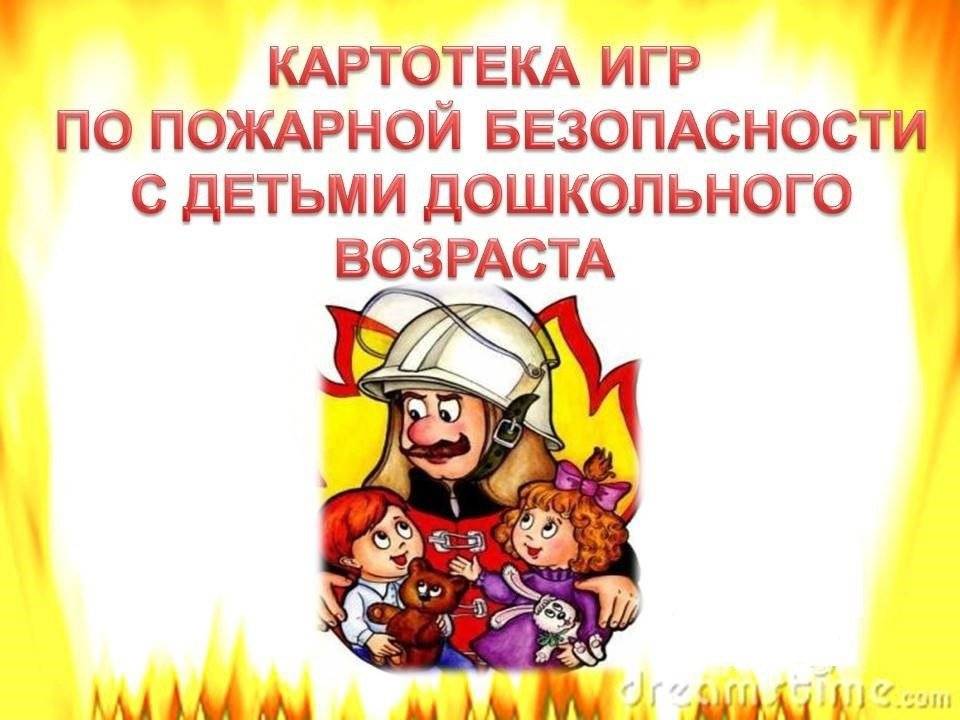 Советы для родителей«Помогите детям запомнитьправила пожарной безопасности»Подготовили: Сорокина Е.А.Волынкина Е.А.Пожарная безопасность дома(в квартире)Выучите  ваш  домашний адрес и телефон службы спасения 112Не играй дома со спичками и зажигалками. Это может стать причиной пожара.Уходя из дома или из комнаты, не забывай выключать электроприборы, особенно утюги, обогреватели, телевизор, светильники и т. д.Не суши белье над плитой. Оно может загореться.Ни в коем случае не зажигай фейерверки, свечи или бенгальские огни без взрослых.ЭлектроприборыНе пользуйтесь неисправными электроприборами.Не дотрагивайтесь до электроприборов мокрыми руками.Не пользуйтесь электроприборами в ванной.Не накрывайте лампы и светильники тканью или бумагой.Не оставляйте включенными утюг и другие электроприборы.   Домашние предметыНе играйте дома со спичками, зажигалками, свечками, бенгальскими огнями и петардами.Не играйте с аэрозольными баллончиками. Пожарная безопасность в лесуПожар — самая большая опасность в лесу, поэтому не разводи костер в лесу.Никогда не балуйтесь в лесу со спичками и не разжигайте костров. В сухую жаркую погоду достаточно одной спички или искры от фейерверка, чтобы лес загорелся.Не выжигайте траву под деревьями, на прогалинах, на полянах и лугах.Не оставляйте на полянах бутылки или осколки стекла.Если вы оказались в лесу во время лесного пожара, определите направление ветра и направление распространения огня. Выходите из леса в сторону, откуда дует ветер.Выйдя из леса обязательно сообщите взрослым.При пожаре в квартиреВызовите пожарную охрану по телефону «101».немедленно покиньте помещение, закройте за собой дверь.Двигайтесь к выходу ползком или пригнувшись.Накройте голову плотной мокрой тканью.Дышите через мокрый носовой платок.Сообщите о пожаре соседям, зовите на помощь.Правила поведения во время пожараЕсли огонь не большой и горит не электроприбор, можно попробовать сразу же затушить его, набросив на него плотную ткань или одеяло или залив водой.Если огонь сразу не погас, немедленно убегай из дома в безопасное место. И только после этого позвони в пожарную охрану по телефону «01» или попроси об этом взрослых.Если не можешь убежать из горящей квартиры, сразу же позвони по телефону «101» и сообщи пожарным точный адрес (улица, номер дома, номер квартиры, где и что горит). После этого зови из окна на помощь соседей и прохожих криком «Пожар!».Если нет телефона и не можешь выйти из квартиры, сразу зови на помощь из окна. Если сможешь, налей ведро воды и закрой дверь в помещение, в котором ты находишься.При пожаре дым намного опаснее огня. Продвигаться к выходу нужно ползком — внизу дыма меньше.При пожаре никогда не садись в лифт. Он может отключиться. Спускаться можно только по лестнице.Ожидая пожарных, не теряй головы и не выпрыгивай из окна. Закрой нос и рот влажной тканью. Если есть вода — лей на пол. Тебя обязательно спасут.Когда приедут пожарные, во всем их слушайся и не бойся. Они лучше знают, как тебя спасти.Обязательно закрой форточку и дверь в комнате, где начался пожар. Закрытая дверь может не только задержать проникновение дыма, но иногда и погасить огонь.Советуем прочитать детям:Баданов М. Костер.Волынский Т. Кошкин дом.Голосов П. Сказка о заячьем теремке и опасном коробкеЖигулин А. Пожары.Житков Б. Пожар в море. Пожар. Дым.Иоселиани О. Пожарная команда.Маршак С. Кошкин дом. Вчера и сегодня (отрывок). Пожар. Рассказ о неизвестном герое.Оленев К. Красная машина.Орлова Д. Как Стобед хотел испугать волка, а сам чуть не сгорел.Пермяк Е. Как Огонь Воду замуж взял.Распутин В. Костер.Сухомлинский В. Воробышек и огонь.Толстой Л. Пожар. Пожарные собаки.Фетисов Т. Куда спешат красные машины.Хоринская Е. Спичка-невеличкаЧуковский К. Путаница.